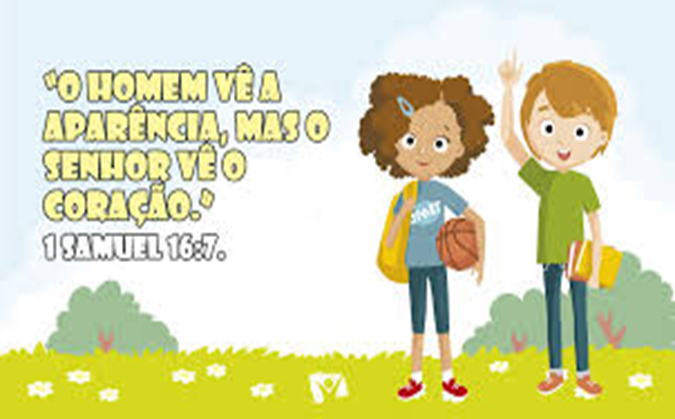 Cronograma de Avaliações  Cronograma de Avaliações  Ano letivo     3º ano C                    Professora: Margarete Ferrer ATIVIDADES AVALIATIVAS AV1 (VALOR 10,0) ATIVIDADES AVALIATIVAS AV1 (VALOR 10,0) ATIVIDADES AVALIATIVAS AV1 (VALOR 10,0) DISCIPLINASEMANA CONTEÚDO26/10/2020Págs. 114 a 133.27/10/202028/10/202029/10/2020Atividade em folha xerografada. Classificação das palavras quanto à posição da sílaba tônica- Oxítonas /paroxítonas/ proparoxítonas/ uso do dicionário.Caderno Ler é uma aventura (Fichas 20,22 ,24) – 3,0 PONTOS30/10/2020Ensino Religioso26/10/2020Atividade em folha xerografada. Págs. 62 a 69.Inglês29/10/2020Places in the city. Representar 7 Places in the city (lugares na cidade) com recortes, fotografias ou desenhos, escrever os nomes dos lugares 3 vezes em inglês.Arte R30/10/2020Atividade no Caderno de arte Releitura Romero Brito ATIVIDADES AVALIATIVAS AV2 (VALOR 10,0 PONTOS)ATIVIDADES AVALIATIVAS AV2 (VALOR 10,0 PONTOS)ATIVIDADES AVALIATIVAS AV2 (VALOR 10,0 PONTOS)DISCIPLINADATACONTEÚDO23/11/2020Atividade em folha xerografada. Capítulos 12 – A tecnologia nos alimentosPágs.136 a 152.24/11/2020Atividade em folha xerografada. Capítulos 14 e 15 – A importância das plantas / Atividades extrativasPágs.  98 a 112.25/11/2020Atividade em folha xerografada. Capítulo 11- As cidades e a passagem do tempoPágs. 67 a 78.26/11/2020Atividade em folha xerografada. Verbos tempos – Presente / pretérito e futuroCaderno27/11/2020Atividade em folha xerografada. Capítulos 11 e 12- Medidas e comparações / Imagens e movimentosPágs.172 a 200.26/11/2020- Places in the city – Págs. 62, 63, 72 e 76. - Days of the week – Págs. 66, 67 e 77. - Adjectives – Págs. 66 e 77.Ensino Religioso23/11/2020Atividade em folha xerografada. Págs. 70 a 80.Música26 a 30/10/2020Atividade da pág. 69 do livro didático - prática em sala de aula, elaboração de um instrumento musical de sucata. NÃO FAZER ANTES DA SOLICITAÇÃO DA PROFESSORA, pois serão dadas orientações um pouco mais específicas.Ed. FísicaDurante o bimestreParticipação nas aulas zoom. 